Деловодни број: 01-2053/1-20датум: 25.03.2020.год.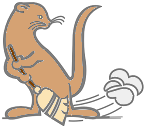 ЈКП „ВИДРАК“ ВАЉЕВОКОНКУРСНА  ДОКУМЕНТАЦИЈА ЈАВНА НАБАВКА МАЛЕ ВРЕДНОСТИ – ДОБРАОБЛИКОВАНА ПО ПАРТИЈАМАХРАНА ЗА ПСЕЈН МВ бр. 1.1.4/2020 Рок за подношење понуда:    03.04.2020. – 13:30Јавно отварање понуда:   03.04.2020. – 14:00у Ваљеву, март  2020.годинаНа основу члана 32. и 61. Закона о јавним набавкама („Сл. гласник РС“, бр. 124/2012, 14/2015 и 68/2015) и члана 2. Правилника о обавезним елементима конкурсне документације у поступцима јавних набавки и начину доказивања испуњености услова ("Сл. гласник РС", бр. 86/2015), Одлуке о покретању јавне набавке мале вредности, бр. 01-2051/1-20  од 25.03. 2020.год  и Решења о образовању комисије за јавне набавке, бр. 01-2052/1-20 од  25.03.2020.год., припремљена јеКОНКУРСНА ДОКУМЕНТАЦИЈАза јавну набавку мале вредности  ЈН МВ1.1.4/2020 добра- храна за псе-конкурсна документација садржи:I ОПШТИ ПОДАЦИ О ЈАВНОЈ НАБАВЦИ1. Подаци о наручиоцуНаручилац:              ЈКП „ Видрак“ ВаљевоАдреса:                     Војводе Мишића бр.50, 14000 ВаљевоПИБ:                          100069386Матични број:           07096844Жиро рачун:             160-6864-48Интернет страница: www.vidrakvaljevo.com 2. Врста поступка јавне набавкеПредметна јавна набавка се спроводи у поступку јавне набавке мале вредности, у складу са Законом и подзаконским актима којима се уређују јавне набавке.3. Циљ поступкаПоступак јавне набавке се спроводи ради закључења уговора о јавној набавци.4. Резервисана јавна набавкаНије  у питању резервисана јавна набавка.5. Електронска лицитација Не спроводи се електронска лицитација.6. Контакт Тел: 014/221-556Е - mail адреса: nabavkavidrak@gmail.com II ПОДАЦИ О ПРЕДМЕТУ ЈАВНЕ НАБАВКЕ1. Предмет јавне набавкеПредмет јавне набавке ЈНМВ. 1.1.4/2020 су добра-храна за псе-2. ПартијеНабавка је обликована у 2 партије: партија 1 Бајат хлеб, ОРН 15713000-храна за кућне љубимце;партија 2 Грануле за псе  , ОРН 15713000-храна за кућне љубимце .III   ВРСТА,ТЕХНИЧКЕ КАРАКТЕРИСТИКЕ ( СПЕЦИФИКАЦИЈА), КОЛИЧИНА И ОПИС ДОБРА Спровођење поступка јавне набавке има за циљ закључивања Уговора на период од 1 (једне) године, у износу који се утврђује на основу понуде изабраног понуђача. Наручилац нема обавезу да наведени износ потроши у целости. Предвиђена средства ће се трошити према стварно реализованим количина, по утвђеним јединичним ценама из понуде изабраног понуђача.ОБРАЗАЦ СТРУКТУРЕ ЦЕНЕ СА УПУТСТВОМ КАКО ДА СЕ ПОПУНИПАРТИЈА 1-БАЈАТ ХЛЕБМЕСТО ИСПОРУКЕ: ФЦО ПРИХВАТИЛИШТЕ ЗА ПСЕ-ЗЛАТАРИЋРОК ИСПОРУКЕ: 1 ДАНУПУТСТВО ЗА ПОПУЊАВАЊЕ:Цена мора да буде узражена у динарима и да садржи урачунате све пратеће и зависне трошкове које понуђач има у реализацији предметне набавке, укључујући транспортне трошкове, трошкове материјала, рада, енергената, трошкове царине и друге дажбине уколико постоје и др.,с тим да ће се за оцену понуде узимати у обзир цена без пореза на додату вредност.-У колону 5 уписати цену по јединици мере без обрачунатог ПДВ-а за позицију у табели-У колону 6 уписати цену за задату количину без  обрачунатог  ПДВ-а  за позицију у табели.- У колону 7 уписати цену за задату количину са  обрачунатим  ПДВ-ом  за позицију у табели.Добија се обрачунавањем пореске стопе за позицију из колоне 6.-У рубрици укупнопо спецификацији: Испод колоне 6 уписати збир вредности које су унете у ову колону .Испод колоне 7 уписати збир вредности које су унете у ову колонуСвака учињена грешка,бељење, подебљавање, потписује се или парафира од стране овлашћеног лица понуђача и оверава печатом.Вредности у табели морају да буду исказане бројем, није дозвољено уносити их описно нпр. ''гратис'' ,''нема'', ''бесплатно'' и сл.Датум:_______________                                                             Потпис овлашћеног лицаМесто:_______________                                                         ________________________ПАРТИЈА 2 Цена мора да буде узражена у динарима и да садржи урачунате све пратеће и зависне трошкове које понуђач има у реализацији предметне набавке, укључујући транспортне трошкове, трошкове материјала, рада, енергената, трошкове царине и друге дажбине уколико постоје и др.,с тим да ће се за оцену понуде узимати у обзир цена без пореза на додату вредност.-У колону 4 уписати цену по јединици мере без обрачунатог ПДВ-а за позицију у табели-У колону 5 уписати цену јединицу мере  са обрачунатим ПДВ-ом за позицију у табели. Добија се обрачунавањем пореске стопе за  позицију из колоне 4.-У рубрици укупно по спецификацији: Испод колоне 4 уписати збир свих вредности које су унете у ову колону Испод колоне 5 уписати збир свих вредности које су унете у ову колонуСвака учињена грешка,бељење, подебљавање, потписује се или парафира од стране овлашћеног лица понуђача и оверава печатом.Вредности у табели морају да буду исказане бројем, није дозвољено уносити их описно нпр. ''гратис'' ,''нема'', ''бесплатно'' и слМЕСТО ИСПОРУКЕ: ФЦО ПРИХВАТИЛИШТЕ ЗА ПСЕ-ЗЛАТАРИЋРОК ИСПОРУКЕ: 3 ДАНА ИСПОРУКА: СУКЦЕСИВНО – ПО ПОТРЕБИ НАРУЧИОЦАНутритивна вредност : протеини минимум 16 % масти минимум 09 %Паковање : најмање 20 кгДатум:_______________                                                   Потпис овлашћеног лицаМесто:_______________                                                    ____________________IV  УСЛОВИ ЗА УЧЕШЋЕ У ПОСТУПКУ ЈАВНЕ НАБАВКЕ ИЗ ЧЛ. 75. И 76. ЗАКОНА И УПУТСТВО КАКО СЕ ДОКАЗУЈЕ ИСПУЊЕНОСТ ТИХ УСЛОВА1. УСЛОВИ ЗА УЧЕШЋЕ У ПОСТУПКУ ЈАВНЕ НАБАВКЕ ИЗ ЧЛ. 75. И 76. ЗАКОНАПраво на учешће у поступку предметне јавне набавке има понуђач који испуњава обавезне услове за учешће у поступку јавне набавке дефинисане чл. 75. Закона, и то:Да је регистрован код надлежног органа, односно уписан у одговарајући регистар (чл. 75. ст. 1. тач. 1) Закона);Да он и његов законски заступник није осуђиван за неко од кривичних дела као члан организоване криминалне групе, да није осуђиван за кривична дела против привреде, кривична дела против животне средине, кривично дело примања или давања мита, кривично дело преваре (чл. 75. ст. 1. тач. 2) Закона);Да је измирио доспеле порезе, доприносе и друге јавне дажбине у складу са прописима Републике Србије или стране државе када има седиште на њеној територији (чл. 75. ст. 1. тач. 4) Закона);Понуђач је дужан да при састављању понуде изричито наведе да је поштовао обавезе које произлазе из важећих прописа о заштити на раду, запошљавању и условима рада, заштити животне средине, као и да нема забрану обављања делатности која је на снази у време подношења понуде (чл. 75. ст. 2. Закона).1.3. Уколико понуђач подноси понуду са подизвођачем, у складу са чланом 80. Закона, подизвођач мора да испуњава обавезне услове из члана 75. став 1. тач. 1) до 4) Закона и услов из члана 75. став 1. тачка 4) Закона,наведене у тачки 1.1.овог одељка.1.4. Уколико понуду подноси група понуђача, сваки понуђач из групе понуђача, мора да испуни обавезне услове из члана 75. став 1. тач. 1) до 4) Закона,наведене у тачки 1.1.овог одељка..2. УПУТСТВО КАКО СЕ ДОКАЗУЈЕ ИСПУЊЕНОСТ УСЛОВАПраво учешћа имају сва заинтересована лица која испуњавају обавезне услова за учешће у поступку предметне јавне набавке,у складу са чл. 75.и чл.75 Закона о јавним набавкама („Сл. гласник РС” бр. 124/12, 14/15 и 68/15). Испуњеност обавезних услова   за учешће у поступку јавне набавке у складу са чл. 77. став 4. Закона,  из тачке  1.1 понуђач доказује достављањем ИЗЈАВЕ ( Образац изјаве понуђача дат је у поглављу IV одељак 3а.), којом под пуном материјалном и кривичном одговорношћу потврђује да испуњава обавезне услове за учешће у поступку јавне набавке из чл.75. став 1.Закона, тач. 1) до 4), дефинисане овом конкурсном документацијом.Услов из тачке 1.2. да је понуђач поштовао обавезе и важеће прописе на основу као и да гарантује да нема забрану обављања делатности која је на снази у врее подношења понуда ( члан 75.став 2. Закона), понуђач доказује достављањем образца 4- Изјава понуђача о поштовању обавеза и важећих прописа ( Образац изјаве дат у поглављу IV одељак 4.). Изјава мора да буде потписана од стране овлашћеног лица понуђача и оверена печатом. Уколико Изјаву потписује лице које није уписано у регистар као лице овлашћено за заступање, потребно је уз понуду доставити овлашћење за потписивање.Изјаве морају да буде потписане од стране овлашћеног лица понуђача и оверена печатом. Уколико Изјаву потписује лице које није уписано у регистар као лице овлашћено за заступање, потребно је уз понуду доставити овлашћење за потписивање.Уколико понуду подноси група понуђача, Изјаве морају бити потписане од стране овлашћеног лица сваког понуђача из групе понуђача и оверена печатом.Уколико понуђач подноси понуду са подизвођачем, понуђач је дужан да достави Изјаву подизвођача ( образац изјаве подизвођача, дат је у поглављу IV одељак 3.б.) , потписану од стране овлашћеног лица подизвођача и оверену печатом.Наручилац може пре доношења одлуке о додели уговора да тражи од понуђача, чија је понуда оцењена као најповољнија, да достави на увид оригинал или оверену копију свих појединачних доказа о испуњености услова.Ако понуђач у остављеном примереном року, који не може бити краћи од 5 дана, не достави на увид оригинал или оверену копију тражених доказа, наручилац ће његову понуду одбити као неприхватљиву.Лице уписано у регистар понуђача који води Агенција за привредне регисте није дужно да приликом подношења понуде доказује испуњеност обавезних услова из члана 75. став 1. тач. 1) до 4) Закона.Понуђач није дужан да доставља доказе који су јавно доступни на интернет страницама надлежних органа, ако наведе који су то докази.Наручилац не може одбити као неприхвативу понуду, зато што не садржи доказ одређен овим Законом или конкурсном документацијом, ако је понуђач навео у понуди интернет страницу на којој су тражени подаци јавно доступни.Ако понуђач има седиште у другој држави, Наручилац може да провери да ли су документи  којима понуђач доказује испуњеност тражених услова издати од стране надлежних органа те државе.Ако понуђач није могао да прибави тражена документа у року за подношење понуде, због тога што она до тренутка подношења понуде нису могла бити издата по прописима државе у којој понуђач има седиште и уколико уз понуду приложи одговарајући доказ за то, Наручилац ће дозволити понуђачу да накнадно достави тражена документа у примереном року.Ако се у држави у којој понуђач има седиште не издају тражени докази, понуђач може, уместо доказа, приложити своју писану изјаву, дату под кривичном и материјалном одговорношћу оверену пред  судским или управним органом, јавним бележником или другим надлежним органом те државе.Понуђач је дужан да без одлагања писмено обавести наручиоца о било којој промени у вези са испуњеношћу услова из поступка јавне набавке, која наступи до доношења одлуке, односно закључења  уговора, односно током важења уговора о јавној набавци и да је документује на прописани начин. 3.ОБРАЗАЦ ИЗЈАВЕ О ИСПУЊАВАЊУ УСЛОВА ИЗ ЧЛ. 75. и 76. ЗАКОНА3.а. ИЗЈАВА ПОНУЂАЧА О ИСПУЊАВАЊУ УСЛОВА ИЗ ЧЛ. 75. и 76. ЗАКОНАУ складу са чланом 77.став 4. Закона, под пуном материјалном и кривичном одговорношћу, као заступник понуђача, дајем следећуИЗЈАВУПонуђач _____________________________________________________ (навести назив понуђача) у поступку јавне набавке мале вредности :за набавку добара – храна за псе, ЈНМВ 1.1.4/2020; испуњава све услове из члана 75. Закона, односно услове дефинисане конкурсном документацијом за предметну јавну набавку, и то:1) Чл.75.ст.1.тч.1);Понуђач је регистрован код надлежног органа, односно уписан у одговарајући  регистар;2) Чл.75.ст.1.тч.2); Понуђач и његов законски заступник нису осуђивани за неко од кривчних дела као члан организоване криминалне групе, није осуђиван за кривична дела против привреде, кривична дела против животне средине, кривично дело примања или давања мита, кривично дело преваре;3) Чл.75.ст.1.тч.4); Понуђач је измирио доспеле порезе, доприносе и друге јавне дажбине у складу са прописима Републике Србије ( или стране државе када има седиште на њеној територији );Датум:_________________                                                      Потпис овлашћеног лицаМесто:_________________                                                 _________________________Напомена: Уколико понуду подноси група понуђача, Изјава мора бити пописана од стране овлашћеног лица сваког понуђача из групе понуђача и оверена печатом.3.б. ИЗЈАВА ПОДИЗВОЂАЧА О ИСПУЊАВАЊУ УСЛОВА ИЗ ЧЛ. 75. ЗАКОНАУ складу са чланом 77.став 4. Закона, под пуном материјалном и кривичном одговорношћу, као заступник подизвођача, дајем следећуИЗЈАВУПодизвођач _____________________________________________________ (навести назив подизвођача)у поступку јавне набавке мале вредности :за набавку добара – храна за псе, ЈНМВ 1.1.4/2020; испуњава све услове из члана 75. Закона, односно услове дефинисане конкурсном документацијом за предметну јавну набавку, и то:1) Чл.75.ст.1.тч.1);Понуђач је регистрован код надлежног органа, односно уписан у одговарајући регистар;2) Чл.75.ст.1.тч.2);Понуђач и његов законски заступник нису осуђивани за неко од кривчних дела као члан организоване криминалне групе, није осуђиван за кривична дела против привреде, кривична дела против животне средине, кривично дело примања или давања мита, кривично дело преваре;3) Чл.75.ст.1.тч.4);Понуђач је измирио доспеле порезе, доприносе и друге јавне дажбине у складу са прописима Републике Србије ( или стране државе када има седиште на њеној територији ).Датум:_________________                                              Потпис овлашћеног лицаМесто:_________________                                      _________________________Напомена: Уколико понуђач подноси понуду са подизвођачем, Изјава мора бити пописана од стране  овлашћеног лица подизвођача и оверена печатом.4. ИЗЈАВА ПОНУЂАЧА О ПОШТОВАЊУ ОБАВЕЗА И ВАЖЕЋИХ ПРОПИСА(Према чл. 75. став 2. Закона)У вези члана 75. став 2. Закона о јавним набавкама, као заступник понуђача, дајем следећуИЗЈАВУПонуђач _____________________________________________________ (навести назив понуђача)  у поступку  ЈНМВ 1.1.4/2020 за јавну набавку добара – храна за псе поштовао је обавезе које произилазе из важећих прописа о заштити на раду, запошљавању и условима рада и заштити животне средине као и да нема забрану обављања делатности која је на снази у време подношења понуде.Датум:_________________                                                          Потпис овлашћеног лицаМесто:_________________                                                   _________________________Напомена: Уколико понуду подноси група понуђача, Изјава мора бити пописана од стране овлашћеног  лица сваког понуђача из групе понуђача и оверена печатомV УПУТСТВО ПОНУЂАЧИМА КАКО ДА САЧИНЕ ПОНУДУ1. ПОДАЦИ О ЈЕЗИКУ НА КОЈЕМ ПОНУДА МОРА ДА БУДЕ САСТАВЉЕНАНаручилац припрема конкурсну документацију и води поступак на српском језику. Понуда и остала документација која се односи на понуду мора бити сачињена на српском језику.Ако је неки доказ или документ на страном језику, исти мора бити преведен на српски језик и оверен од стране овлашћеног тумача. У случају спора релевантна је верзија конкурсне документације, односно понуде, на српском језику.2. НАЧИН НА КОЈИ ПОНУДА МОРА ДА БУДЕ САЧИЊЕНАПонуђач понуду подноси непосредно или путем поште у затвореној коверти или кутији, затворену на начин да се приликом отварања понуда може са сигурношћу утврдити да се први пут отвара.  На коверту или кутију залепити прилог ПП са наведеним називом и адресом понуђача.У случају да понуду подноси група понуђача, на коверти је потребно назначити да се ради о групи понуђача и навести називе и адресу свих учесника у заједничкој понуди.Понуду доставити на адресу: ЈКП „ Видрак“ Ваљево, Војводе Мишића бр.50,14000 Ваљево, са назнаком: ,,Понуда за јавну набавку ЈНМВ  1.1.4/2020 за партију бр.____ (уписати број партије или бројеве партија) - НЕ ОТВАРАТИ”. Понуда се сматра благовременом уколико је примљена од стране наручиоца до03.04.2020.Наручилац ће, по пријему одређене понуде, на коверти, односно кутији у којој се понуда налази, обележити време пријема и евидентирати број и датум понуде према редоследу приспећа. Уколико је понуда достављена непосредно наручулац ће понуђачу предати потврду пријема понуде. У потврди о пријему наручилац ће навести датум и сат пријема понуде. Понуда коју наручилац није примио у року одређеном за подношење понуда, односно која је примљена по истеку дана и сата до којег се могу понуде подносити, сматраће се неблаговременом и као таква се неће разматрати. Комисија за јавну набавку наручиоца, по онкончању поступка отварања понуда, вратити понуђачу неблаговремену поднету понуду, неотворену, са назнаком да је поднета неблаговремено.3. ПАРТИЈЕ6.  ПОНУДА СА ВАРИЈАНТАМА7. НАЧИН ИЗМЕНЕ, ДОПУНЕ И ОПОЗИВА ПОНУДЕУ року за подношење понуде понуђач може да измени, допуни или опозове своју понуду на начин који је одређен за подношење понуде.Понуђач је дужан да јасно назначи који део понуде мења односно која документа накнадно доставља.Измену, допуну или опозив понуде треба доставити на адресу: ЈКП „ Видрак“ Ваљево,ул. Војводе Мишића бр.50, Ваљево, са назнако: „Измена понуде за јавну набавку добра – храна за псе, ЈНМВ бр. 1.1.4/2020-партија бр.______( уписати бр.партије/а) - НЕ ОТВАРАТИ” или„Допуна понуде за јавну набавку храна за псе, ЈНМВ бр. 1.1.4/2020-партија бр.______( уписати бр.партије/а - НЕ ОТВАРАТИ” или„Опозив понуде за јавну набавку храна за псе, ЈНМВ бр. 1.1.4/2020-партија бр.______( уписати бр.партије/а) - НЕ ОТВАРАТИ”  или„Измена и допуна понуде за јавну набавку храна за псе, ЈНМВ бр. 1.1.4/2020-партија бр.______( уписати бр.партије/а) - НЕ ОТВАРАТИ”.На полеђини коверте или на кутији навести назив и адресу понуђача. У случају да понуду подноси група понуђача, на коверти је потребно назначити да се ради о групи понуђача и навести називе и адресу свих учесника у заједничкој понуди.По истеку рока за подношење понуда понуђач не може да повуче нити да мења своју понуду.8. УЧЕСТВОВАЊЕ У ЗАЈЕДНИЧКОЈ ПОНУДИ ИЛИ КАО ПОДИЗВОЂАЧ Понуђач може да поднесе само једну понуду. Понуђач који је самостално поднео понуду не може истовремено да учествује у заједничкој понуди или као подизвођач, нити исто лице може учествовати у више заједничких понуда.У Обрасцу понуде (поглавље VI), понуђач наводи на који начин подноси понуду, односно да ли подноси понуду самостално, или као заједничку понуду, или подноси понуду са подизвођачем.9. ПОНУДА СА ПОДИЗВОЂАЧЕМУколико понуђач подноси понуду са подизвођачем дужан је да у Обрасцу понуде (поглавље VI) наведе да понуду подноси са подизвођачем, проценат укупне вредности набавке који ће поверити подизвођачу, а који не може бити већи од 50%, као и део предмета набавке који ће извршити преко подизвођача. Уколико уговор о јавној набавци буде закључен између наручиоца и понуђача који подноси понуду са подизвођачем, тај подизвођач ће бити наведен и у уговору о јавној набавци.Понуђач је дужан да за подизвођаче достави доказе о испуњености услова који су наведени у поглављу V конкурсне документације, у складу са Упутством како се доказује испуњеност услова.Понуђач у потпуности одговара наручиоцу за извршење обавеза из поступка јавне набавке, односно извршење уговорних обавеза, без обзира на број подизвођача.Понуђач је дужан да наручиоцу, на његов захтев, омогући приступ код подизвођача, ради утврђивања испуњености тражених услова.10. ЗАЈЕДНИЧКА ПОНУДАПонуду може поднети група понуђача.Уколико понуду подноси група понуђача, саставни део заједничке понуде је споразум којим се понуђачи из групе међусобно и према наручиоцу обавезују на извршење јавне набавке, а који садржи:1) податке о члану групе који ће бити носилац посла, односно који ће поднети понуду и који ће заступати групу понуђача пред наручиоцем и2) опис послова сваког од понуђача из групе понуђача у извршењу уговора.Образци који подразумевају давање изјава под материјалном и кривичном одговорношћу, морају бити потписани и оверени печатом од стране сваког понуђача из групе понуђача. Остале обрасце из конкурсне документације може потписивати и печатом оверавати један понуђач у име групе.Понуђачи из групе понуђача достављају доказ о испуњености услова који су наведени у поглављу V конкурсне документације у складу са Упутством како се доказује испуњеност услова. У случају да група понуђача поднесе заједничку понуду, понуђачи из групе понуђача одговарају неограничено солидарно према наручиоцуЗадруга може поднети понуду самостално, у своје име, а за рачун задругара или заједничку понуду у име задругара. Ако задруга подноси понуду у своје име за обавезе из поступка јавне набавке и уговора о јавној набавци одговара задруга и задругари у складу са законом.Ако задруга подноси заједничку понуду у име задругара за обавезе из поступка јавне набавке и уговора о јавној набавци неограничено солидарно одговарају задругари. 11. КВАЛИТЕТКвалитет добра који су предмет овог уговора, мора у потпуности одговарати важећим домаћим или међународним стандардима за  ту врсту добара.Квантитативни пријем добара врши се приликом пријема у магацин наручиоца у присуству представника испоручиоца. Евентуална рекламација наручиоца на испоручене колилчине мора бити сачињена у писменој форми и достављена испоручиоцу у року од 3 дана.У случају да било која испорука не задовољи квалитет или уговорену количину, испоручилац је о обавези да је замени добром одговарајућег квалитета односно изврши испоруку уговорене количине, у року од 3 дана рачунајући од дана пријема писмене рекламације наручиоца.12. НАЧИН И УСЛОВИ ПЛАЋАЊА, ГАРАНТНИ РОК, КАО И ДРУГЕ ОКОЛНОСТИ ОД КОЈИХ ЗАВИСИ ПРИХВАТЉИВОСТ  ПОНУДЕ Захтеви у погледу начина, рока и услова плаћања.Наручилац ће плаћање вршити уплатом на рачун понуђача у року од 30 дана од дана службеног пријема рачуна уз коју је Понуђач дужан да приложи потписану спецификацију испоручених добра, која мора бити у складу са захтевима Наручиоца. Оверена фактура и спецификација су једини основ за плаћање. Понуђачу није дозвољено да захтева аванс.Захтев у погледу рока испоруке добараПонуђач је дужан да испоруку добара изврши у складу са примљеним захтевом који упути наручилац, за партију 1: у року од 1-ог ( једног ) дана од дана пријема захтеваза партију 2: у року од 3 ( три ) дана од дана пријема захтева сукцесивно- по потреби наручиоцаЗахтеви у погледу рока важења понудеРок важења понуде не може бити краћи од 30 дана од дана отварања понуда.13. ВАЛУТА И НАЧИН НА КОЈИ МОРА ДА БУДЕ НАВЕДЕНА И ИЗРАЖЕНА ЦЕНА У ПОНУДИЦена мора бити исказана у динарима, са и без пореза на додату вредност, са урачунатим свим трошковима које понуђач има у реализацији предметне јавне набавке, укључујући транспортне трошкове, трошкове материјала, рада, енергената, трошкове царине и друге дажбине уколико постоје и др. , с тим да ће се за оцену понуде узимати у обзир цена без пореза на додатну вредност Цена је фиксна и не може се мењати. Ако је у понуди исказана неуобичајено ниска цена, наручилац ће поступити у складу са чланом 92. Закона.14. ПОДАЦИ О ДРЖАВНОМ ОРГАНУ ИЛИ ОРГАНИЗАЦИЈИ, ОДНОСНО ОРГАНУ ИЛИ СЛУЖБИ ТЕРИТОРИЈАЛНЕ АУТОНОМИЈЕ  ИЛИ ЛОКАЛНЕ САМОУПРАВЕ ГДЕ СЕ МОГУ БЛАГОВРЕМЕНО ДОБИТИ ИСПРАВНИ ПОДАЦИ О ПОРЕСКИМ ОБАВЕЗАМА, ЗАШТИТИ ЖИВОТНЕ СРЕДИНЕ, ЗАШТИТИ ПРИ ЗАПОШЉАВАЊУ, УСЛОВИМА РАДА И СЛ., А КОЈИ СУ ВЕЗАНИ ЗА ИЗВРШЕЊЕ УГОВОРА О ЈАВНОЈ НАБАВЦИ 1)Подаци о пореским обавезама се могу добити у: Пореској управи, Министарства финансија и привреде интернет адреса: www.poreskauprava.gov.rs.2)Подаци о заштити животне средине се могу добити у: Агенцији за заштиту животне средине интернет адреса: www.sepa.gov.rs  и у Министарству енергетике,развоја и заштите животне средине интернет адреса: www.merz.gov.rs.3)Подаци о заштити при запошљавању и условима рада се могу добити у Министарству рада, запошљавања и социјалне политике интернет адреса: www.minrzs.gov.rs.15. ДОДАТНЕ ИНФОРМАЦИЈЕ ИЛИ ПОЈАШЊЕЊА У ВЕЗИ СА ПРИПРЕМАЊЕМ ПОНУДЕ.Заинтересовано лице може, у писаном облику тражити од наручиоца додатне информације или појашњења у вези са припремањем понуде, при чему може да укаже Наручиоцу и на евентуалне недостатке и неправилности у конкурсној документацији, најкасније најкасније 5 (пет) дана пре истека рока за подношење понуда на следећи начин :1) путем поште на адресу: ЈКП'' Видрак'' Ваљево, Војводе Мишића бр.50, 14000 Ваљево2) путем електронске поште на e-mail: nabavkavidrak@gmail.com  Електронска пошта која буде послата после истека радног времена, тј. после 15:00 часова, сматраће се да је примљена следећег радног дана.3) факсом на број: 014/242-981са напоменом: ''Захтев за додатним информацијама или појашњењима конкурсне документације, ЈНМВ-1.1.4/2020-храна за псе “Наручилац је дужан да у року од 3 дана од дана пријема захтева, објави одговор на Порталу јавних набавки и на својој интернет страници.Ако наручилац у року предвиђеном за подношење понуда измени или допуни конкурсну документацију, дужан је да без одлагања измњнњ или допуне објави на Порталу јавних набавки и на својој интернет страници.Ако наручилац измени или допуни конкурсну докуменацију 8 (осам) или мање дана пре истека рока за подношење понуда, дужан је да продужи рок за подношење понуда и објави обавештење о продужењу рока за подношење понуда.По истеку рока предвиђеног за подношење понуда наручилац не може да мења нити допуњује конкурсну документацију.Тражење додатних информација или појашњења у вези са припремањем понуде телефоном није дозвољено. Комуникација у поступку јавне набавке врши се искључиво на начин одређен чл. 20. Закона.16. ДОДАТНА ОБЈАШЊЕЊА ОД ПОНУЂАЧА ПОСЛЕ ОТВАРАЊА ПОНУДА И КОНТРОЛА КОД ПОНУЂАЧА ОДНОСНО ЊЕГОВОГ ПОДИЗВОЂАЧАПосле отварања понуда наручилац може приликом стручне оцене понуда у писаном облику захтева од понуђача додатна објашњења која ће му помоћи при прегледу, вредновању и упоређивању понуда, може да врши контролу (увид) код понуђача, односно његовог подизвођача (члан 93. Закона).Уколико наручилац оцени да су поребна објашњења или је потребно извршити конролу (увид) код понуђача, односно његовог подизвођача, наручилац ће понуђачу оставити примеран рок да поступи по позиву наручиоца, односно да омогући наручиоцу контролу (увид) код понуђача, као и код његовог подизвођача. Наручилац може уз сагласност понуђача да изврши исправке рачунских грешака уоченихприликом разматрања понуде по окончаном посупку отварања. У случају разлике између јединичне и укупне цене, меродавна је јединична цена. Ако се понуђач не сагласи са исправком рачунских грешака, наручилац ће његову понуду одбити као неприхваљиву.  17. ВРСТА КРИТЕРИЈУМА ЗА ДОДЕЛУ ОКВИРНОГ СПОРАЗУМА, ЕЛЕМЕНТИ КРИТЕРИЈУМА НА ОСНОВУ КОЈИХ СЕ ДОДЕЉУЈЕ ОКВИРНИ СПОРАЗУМ И МЕТОДОЛОИЈА ЗА ДОДЕЛУ ПОНДЕРА ЗА СВАКИ ЕЛЕМЕНТ КРИРИЈУМАУ овој набавци примењује се критеријум ''Најнижа понуђена цена''Код овог критеријума упоређиваће се понуђена цена без ПДВ-а.18. ЕЛЕМЕНТИ КРИТЕРИЈУМА НА ОСНОВУ КОЈИХ ЋЕ НАРУЧИЛАЦ ИЗВРШИТИ ДОДЕЛУ УГОВОРА СИТУАЦИЈИ КАДА ПОСТОЈЕ ДВЕ ИЛИ ВИШЕ ПОНУДА СА ЈЕДНАКИМ БРОЈЕМ ПОНДЕРА ИЛИ ИСТОМ ПОНУЂЕНОМ ЦЕНОМУ случају да две или више понуда имају исту најнижу понуђену цену, наручилац ће позвати понуђаче чије су понуде са истом најнижом понуђеном ценом и најповољнију понуду изабрати жребом. Поступак избора најповољније понуде путем жреба ће се обавити на следећи начин:Наручилац ће упутити позив понуђачима чије су понуде са истом најнижом понуђеном ценом да присуствују поступку жребања;Поступак жребања водиће председник Комисије и биће обављен упросторијама наручиоца;Комисија ће водити записник о поступку жребања;Комисија ће припремити посуду и куглице у којима ће бити папирићи саназивима понуђача чије су понуде са истом најнижом понуђеном ценом;Жребање ће бити обављено тако што ће председник комисије извршити извлачење једне куглице, извадити папирић из исте и прочитати назив понуђача којем ће Наручилац доделити уговор19. КОРИШЋЕЊЕ ПАТЕНАТА И ОДГОВОРНОСТ ЗА ПОВРЕДУ ЗАШТИЋЕНИХ ПРАВА ИНТЕЛЕКТУАЛНЕ СВОЈИНЕ ТРЕЋИХ ЛИЦАНакнаду за коришћење патената, као и одговорност за повреду заштићених права интелектуалне својине трећих лица сноси понуђач.20. НАЧИН И РОК ЗА ПОДНОШЕЊЕ ЗАХТЕВА ЗА ЗАШТИТУ ПРАВА ПОНУЂАЧАЗахтев за заштиту права може да поднесе понуђач, односно заинтересовано лице, које има интерес за доделу уговора у поступку јавне набавке и које је претрпело или би могло да претрпи штету због поступања наручиоца противно одредбама Закона.Захтев за заштиту права подноси се Наручиоцу, а копија се истовремено доставља Републичкој комисији.Захтев за заштиту права се доставља непосредно, електронском поштом на е-mailnabavkavidrak@gmail.com, факсом на број: 014/242-981, или препорученом пошиљком са повратницом. Захтев за заштиту права се може поднети у току целог поступка јавне набавке, против сваке радње наручиоца, осим уколико Законом није другачије одређено.1)Захтев за заштиту права којим се оспорава врста поступка, садржина позива за подношење понуда или конкурсне документације сматраће се благовоременом ако је је примљен од стране наручиоца најкасније три дана пре истека рока за подношење понуда, без обзира на начин достављања и уколико је подносилац захтева у складу са чланом 63. став 2. Овог Закона указао Наручиоцу на евентуалне недостатке и неправилности, а Наручилац исте није отклонио.2)Захтев за заштиту права којим се оспоравају радње које Наручилац предузима пре истека рока за подношење понуда, а након истека рока из става 3. члана 149. Закона, сматраће се благовременим уколико је поднет најкасније до истека рока за подношење понуда.3)После доношења одлуке о додели уговор из члана 108. Закона или одлуке о обустави поступка јавне набавке из члана 109. Закона, рок за подношење захтева за заштиту права је пет дана од данаобјављивања одлуке на Порталу јавних набавки.Захтевом за заштиту права не могу се оспоравати радње наручиоца предузете у поступку јавне набавке ако су подносиоцу захтева били или могли бити познати разлози за његово подношење пре истека рока за подношење захтева из става 3. и 4. члана 149. Закона, а подносилац захтева га није поднео пре истека тог рока.Ако је у истом поступку јавне набавке поново поднет захтев за заштиту права од стране истог подносиоца захтева, у том захтеву се не могу оспоравати радње наручиоца за које је подносилац захтева знао или могао знати приликом подношења претходног захтева.О поднетом захтеву за заштиту права наручилац објављује обавештење на Порталу јавних набавки и на својој интернет страници најкасније у року од два дана од дана пријема захтева за заштиту права.Захтев за заштиту права не задржава даље активности наручиоца у поступку јавне набавке у складу са одредбама члана 150. Закона.Наручилац може да одлучи да заустави даље активности у случају подношења захтева за заштиту права, при чему је дужан да у обавештењу о поднетом захтеву за заштиту права наведе да зауставља даље активности у поступку јавне набавке.Подносилац захтева дужан је да на рачун буџета Републике Србије уплати таксу од 60.000,00 динара;број жиро рачуна: 840-30678845-06;шифра плаћања: 153 (налог за уплату) или 253(налог за пренос);позив на број: ЈНМВ 1.1.4/2020 –храна за псе број партије ____;сврха: Такса за ЗЗП; ЈКП” Видрак“'Ваљево,корисник: Буџет Републике Србије;Као доказ о уплати таксе, у смислу члана 151. став 1. тачка 6) ЗЈН, прихватиће се:1. Потврда о извршеној уплати таксе из члана 156. ЗЈН која садржи следеће елементе:(1) да буде издата од стране банке и да садржи печат банке;(2) да представља доказ о извршеној уплати таксе, што значи да потврда мора да садржи податак да је налог за уплату таксе, односно налог за пренос средстава реализован, као и датум извршења налога.* Републичка комисија може да изврши увид у одговарајући извод евиденционог рачуна достављеног од стране Министарства финансија – Управе за трезор и на тај начин додатно провери чињеницу да ли је налог за пренос реализован..(3) износ таксе из члана 156. ЗЈН чија се уплата врши;(4) број рачуна: 840-30678845-06;(5) шифру плаћања: 153 или 253;(6) позив на број: подаци о броју или ознаци јавне набавке поводом које се подноси захтев за заштиту права;(7) сврха: ЗЗП; назив наручиоца; број или ознака јавне набавке поводом које се подноси захтев за заштиту права;(8) корисник: буџет Републике Србије;(9) назив уплатиоца, односно назив подносиоца захтева за заштиту права за којег је извршена уплата таксе;(10) потпис овлашћеног лица банке.2. Налог за уплату, први примерак, оверен потписом овлашћеног лица и печатом банке или поште, који садржи и све друге елементе из потврде о извршеној уплати таксе наведене под тачком 1.3. Потврда издата од стране Републике Србије, Министарства финансија, Управе за трезор, потписана и оверена печатом, која садржи све елементе из потврде о извршеној уплати таксе из тачке 1, осим оних наведених под (1) и (10), за подносиоце захтева за заштиту права који имају отворен рачун у оквиру припадајућег консолидованог рачуна трезора, а који се води у Управи за трезор (корисницибуџетских средстава, корисници средстава организација за обавезно социјално осигурање и други корисници јавних средстава);4. Потврда издата од стране Народне банке Србије, која садржи све елементе изпотврде о извршеној уплати таксе из тачке 1, за подносиоце захтева за заштиту права (банке и други субјекти) који имају отворен рачун код Народне банке Србије у складу са законом и другим прописом.Поступак заштите права понуђача регулисан је одредбама члана 138. – 167. Закона.21. РОК У КОЈЕМ ЋЕ УГОВОР БИТИ ЗАКЉУЧЕННаручилац ће уговор о јавној набавци доставити понуђачу којем је уговор додељен у року од осам дана од дана протека рока за подношење захтева за заштиту права из члана 149. Закона.У случају да је поднета само једна понуда наручилац може закључити уговор пре истека рока за подношење захтева за заштиту права, у складу са чланом 112. став 2. тачка 5) Закона. VI  ОБРАЗАЦ ПОНУДЕ партија бр. ____.Понуда бр. __________ од ________ године за јавну набавку добра-храна за псе  , ЈН МВ 1.1.4/2020.1)ОПШТИ ПОДАЦИ О ПОНУЂАЧУ2) ПОНУДУ ПОДНОСИНапомена: заокружити начин подношења понуде и уписати податке о подизвођачу, уколико се понуда подноси са подизвођачем, односно податке о свим учесницима заједничке понуде, уколико понуду подноси група понуђача3) ПОДАЦИ О ПОДИЗВОЂАЧУ Напомена: Табелу „Подаци о подизвођачу“ попуњавају само они понуђачи који подносе понуду са подизвођачем, а уколико има већи број подизвођача од места предвиђених у табели, потребно је да се наведени образац копира у довољном броју примерака, да се попуни и достави за сваког подизвођача.4) ПОДАЦИ О УЧЕСНИКУ  У ЗАЈЕДНИЧКОЈ ПОНУДИНапомена: Табелу „Подаци о учеснику у заједничкој понуди“ попуњавају само они понуђачи који подносе заједничку понуду, а уколико има већи број учесника у заједничкој понуди од места предвиђених у табели, потребно је да се наведени образац копира у довољном броју примерака, да се попуни и достави за сваког понуђача који је учесник у заједничкој понуди.5) ОПИС ПРЕДМЕТА НАБАВКЕ ДОБРА-ХРАНА ЗА ПСЕДатум 					                                              Понуђач_____________________________			________________________________Напомене: Образац понуде понуђач мора да попуни и потпише, чиме потврђује да су тачни подаци који су у обрасцу понуде наведени. Уколико понуђачи подносе заједничку понуду, група понуђача може да се определи да образац понуде потписују и печатом оверавају сви понуђачи из групе понуђача или група понуђача може да одреди једног понуђача из групе који ће попунити, потписати образац понуде.Уколико је предмет јавне набавке обликован у више партија, понуђачи ће попуњавати образац понуде за сваку партију посебно.VII  МОДЕЛ УГОВОРАХрана за псе - партија 1Закључен дана ____________ 2020 год.између : 	1.ЈКП „ВИДРАК“ ВАЉЕВО, Војводе Мишића 50, Мат.бр.07096844, Тек.рачун 160-6864-48, ПИБ 100069386, кога заступа    в.д.директор Јелена Калат– (у даљем тексту  наручилац)2.__________________________________________________ Мат.бр ____________________ Тек.рачун _____________________________ПИБ _____________________  кога заступа ___________________________ (у даљем тексту испоручилац)Члан 1.1.1. Уговорне стране констатују: да је наручилац, на основу члана 39. Закона о јавним набавкама (,,Сл.гласник РС“, број 29/2013, 104/2013 и 68/2015), спровео поступак јавне набавке мале вредности, (редни број набавке 1.1.4/2020) који је објављен на Порталу јавних набавки и  Интернет страници наручиоца.  Члан 2.2.1. Предмет уговора је набавка бајатог хлеба а у свему према прихваћеној понуди испоручиоца добара број _________________ од ___________________ године која чини саставни део овог уговора.Члан 3.3.1. Уговорне стране су сагласне да цена добара из клаузуле 2.1. овог уговора, без пореза на  додату вредност износи ____________________ динара и порез на додату вредност, тако да укупна уговорна цена износи _______________________ динара.3.2. Цене дате у понуди су фиксне и не могу се мењати током трајања уговора.3.3. Количина испоручених добара, која је предмет овог уговора кретаће се у оквиру износа који је предвиђен Финансисјким планом и Планом набавки наручиоца и не може прећи планирани износ од 100.000,00 рсд без пдв-а, односно 120.000,00 рсд без пдв-ом.3.4. Наручилац је у обавези да прати реализацију уговора у погледу потрошње опредељених средстава. Уколико се опредељена средства потроше пре истека времена на који је уговор закључен, наручилац је дужан да одмах о томе обавести испоручиоцаЧлан  4.4.1.Испорука добара ће се вршити у року од једног дана, од дана испостављеног захтева. Испорука ће се вршити сукцесивно, према захтеву наручиоца. Место испоруке ФЦО прихватилиште за псе - Златарић.Члан 5.5.1. Плаћање испоручених добара вршиће се у року 30 дана од дана пријема уредно испостављеног рачуна и то на рачун испоручиоца добара бр. ___________________ код ______________ банке.5.2. Обавезе које доспевају у наредној буџетској години биће реализоване највише до износа средстава која ће за ту намену бити одобрена.  Члан 6.6.1	Квалитет добра који су предмет овог уговора, мора у потпуности одговарати важећим домаћим или међународним стандардима за  ту врсту добара.6.2	Квантитативни пријем добара врши се приликом пријема у магацин наручиоца у присуству представника испоручиоца. Евентуална рекламација наручиоца на испоручене колилчине мора бити сачињена у писменој форми и достављена испоручиоцу у року од 3 дана.6.3	У случају да било која испорука не задовољи квалитет или уговорену количину, испоручилац је о обавези да је замени добром одговарајућег квалитета односно изврши испоруку уговорене количине, у року од 3 дана рачунајући од дана пријема писмене рекламације наручиоца.6.4	Уколико испоручилац не испуни своју обавезу на начин и у року из предходног става,  уговор ће се сматрати раскинутим.Члан 7. 7.1. Ако испоручилац касни са испоруком добара обавезан је да  наручиоцу плати      уговорну казну у висини од 2 %о од вредности не испоручених добара за сваки дан закашњења, а уколико укупна казна пређе износ од 5% од укупне вредности испоручених добара, уговор ће се сматрати раскинутим. Члан 8.8.1. Уговор ће бити закључен у року од 8 дана од дана истека рока из члана 149. ЗЈН.8.2. Уколико изабрани понуђач одбије да закључи уговор, наручилац ће закључити уговор са првим следећим најповољнијим понуђачем.8.3. Овај уговор ступа на снагу од дана потписивања уговорних страна и важи до испуњења уговорних обавеза а најдуже до годину дана.8.4. Уколико се опредељена средства потроше пре истека времена на који је уговор закључен, уговор престаје да важи.Члан 9.9.1. Овај уговор може бити раскинут сагласном вољом уговорних страна али и неиспуњењем или неизвршавањем преузетих обавеза једне од уговорних страна.                                                       9.2. Отказни рок од 8 (осам) дана, тече од дана када једна уговорна страна достави другој писмено обавештење о раскиду уговора.Члан 10.10.1. Све евентуалне спорове који настану из или поводом  овог уговора,  уговорне стране ће покушати да реше споразумно. 10.2. Уколико спорови између наручиоца и испоручиоца не буду решени      споразумно, надлежан је Привредни суд у Ваљеву.Члан 11. 11.1. На све што није регулисано клаузулама овог уговора, примениће се одредбе      Закона о облигационим односима. 11.2. Овај уговор је сачињен у 6 (шест) истоветних примерака, од којих 3 (три) задржава наручилац, а 3 (три) испоручилац добaра.11.3. Уговорне стране сагласно изјављују да су уговор прочитале, разумеле и да          уговорне одредбе у свему представљају израз њихове стварне воље. 	     НАРУЧИЛАЦ				      	ИСПОРУЧИЛАЦ			У Г О В О РХрана за псе – партија 2Закључен дана ____________ 2020 год.између : 	1.ЈКП „ВИДРАК“ ВАЉЕВО, Војводе Мишића 50, Мат.бр.07096844, Тек.рачун 160-6864-48, ПИБ 100069386, кога заступа в.д.директор Јелена Калат(  у даљем тексту наручилац)	2.____________________________________ Мат.бр ____________________ Тек.рачун _____________________________ПИБ _____________________  кога заступа ___________________________ ( у даљем тексту испоручилац)	Члан 1.1.1. Уговорне стране констатују: да је наручилац, на основу члана 39. Закона о јавним набавкама (,,Сл.гласник РС“, број 29/2013, 104/2013 и 68/2015), спровео поступак јавне набавке мале вредности, (редни број набавке 1.1.4/2020) који је оглашен на Порталу јавних набавки и  Интернет страници наручиоца.  Члан 2.2.1. Предмет уговора је набавка гранула за псе, а у свему према прихваћеној понуди испоручиоца добара број _________________ од ___________________ године која чини саставни део овог уговора.Члан 3.3.1. Уговорне стране су сагласне да цена добара из клаузуле 2.1. овог уговора, без пореза на  додату вредност износи ____________________ динара и порез на додату вредност, тако да укупна уговорна цена износи _______________________ динара.3.2. Цене дате у понуди су фиксне и не могу се мењати током трајања уговора.3.3. Количина испоручених добара, која је предмет овог уговора кретаће се у оквиру износа који је предвиђен Финансисјким планом и Планом набавки наручиоца и не може прећи износ од 1.100.000,00 рсд без пдв-а, односно 1.320.000,00 са пдв-ом.3.4. Наручилац је у обавези да прати реализацију уговора у погледу потрошње опредељених средстава. Уколико се опредељена средства потроше пре истека времена на који је уговор закључен, наручилац је дужан да одмах о томе обавести испоручиоца. Члан 4.4.1.Испоручилац добра се обавезује да са испоруком добра почне одмахпо потписивању уговора. Испорука ће се вршити сукцесивно према захтеву Купца. 4.2. Добро треба да буде паковано у џакове од најмање 20 кг тежине са нутритивном вредношћу предвиђену техничком документацијом. Место испоруке ФЦО прихватилиште за псе - Златарић.Члан 5.5.1. Плаћање испоручених добара вршиће се у року __________________дана од дана пријема уредно испостављеног рачуна и то на рачун испоручиоца добара бр. ___________________ код ______________ банке.5.2. Обавезе које доспевају у наредној буџетској години биће реализоване највише до износа средстава која ће за ту намену бити одобрена.  Члан 6.6.1	Квалитет добра који су предмет овог уговора, мора у потпуности одговарати важећим домаћим или међународним стандардима за  ту врсту добара.6.2	Квантитативни пријем добара врши се приликом пријема у магацин наручиоца у присуству представника испоручиоца. Евентуална рекламација наручиоца на испоручене колилчине мора бити сачињена у писменој форми и достављена испоручиоцу у року од 3 дана.6.3	У случају да било која испорука не задовољи квалитет или уговорену количину, испоручилац је о обавези да је замени добром одговарајућег квалитета односно изврши испоруку уговорене количине, у року од 3 дана рачунајући од дана пријема писмене рекламације наручиоца.6.4	Уколико испоручилац не испуни своју обавезу на начин и у року из предходног става,  уговор ће се сматрати раскинутим.Члан 7. 7.1. Ако испоручилац касни са испоруком добара обавезан је да  наручиоцу плати      уговорну казну у висини од 2 %о од вредности не испоручених добара за сваки дан закашњења, а уколико укупна казна пређе износ од 5% од укупне вредности испоручених добара, уговор ће се сматрати раскинутим. Члан 8.8.1. Уговор ће бити закључен у року од 8 дана од дана истека рока из члана 149. ЗЈН.8.2. Уколико изабрани понуђач одбије да закључи уговор, наручилац ће закључити уговор са првим следећим најповољнијим понуђачем.8.3. Овај уговор ступа на снагу од дана потписивања уговорних страна и важи до испуњења уговорних обавеза а најдуже до годину дана.8.4. Уколико се опредељена средства потроше пре истека времена на који је уговор закључен, уговор престаје да важи.Члан 9.9.1. Овај уговор може бити раскинут сагласном вољом уговорних страна али и неиспуњењем или неизвршавањем преузетих обавеза једне од уговорних страна.                                                       9.2. Отказни рок од 8 (осам) дана, тече од дана када једна уговорна страна достави другој писмено обавештење о раскиду уговора.Члан 10.10.1. Све евентуалне спорове који настану из или поводом  овог уговора,  уговорне стране ће покушати да реше споразумно. 10.2. Уколико спорови између наручиоца и испоручиоца не буду решени      споразумно, надлежан је Привредни суд у Ваљеву.Члан 11. 11.1. На све што није регулисано клаузулама овог уговора, примениће се одредбе      Закона о облигационим односима. 11.2. Овај уговор је сачињен у 6 (шест) истоветних примерака, од којих 3 (три) задржава наручилац, а 3 (три) испоручилац добaра.11.3. Уговорне стране сагласно изјављују да су уговор прочитале, разумеле и да          уговорне одредбе у свему представљају израз њихове стварне воље. 	     НАРУЧИЛАЦ				      	ИСПОРУЧИЛАЦ		III. ОБРАЗАЦ ТРОШКОВА ПРИПРЕМЕ ПОНУДЕ партија бр. ____У складу са чланом 88. став 1. Закона, понуђач ___________________ (навести назив понуђача), доставља укупан износ и структуру трошкова припремања понуде, како следи у табели:Трошкове припреме и подношења понуде сноси искључиво понуђач и не може тражити од наручиоца накнаду трошкова.Ако је поступак јавне набавке обустављен из разлога који су на страни наручиоца, наручилац је дужан да понуђачу надокнади трошкове израде узорка или модела, ако су израђени у складу са техничким спецификацијама наручиоца и трошкове прибављања средства обезбеђења, под условом да је понуђач тражио накнаду тих трошкова у својој понуди. Напомена: достављање овог обрасца није обавезно.IX ОБРАЗАЦ ИЗЈАВЕ О НЕЗАВИСНОЈ ПОНУДИУ складу са чланом 26. Закона, ________________________________________(назив понуђача)  даје: ИЗЈАВУО НЕЗАВИСНОЈ ПОНУДИПод пуном материјалном и кривичном одговорношћу потврђујем да сам понуду у поступку јавне набавке добра-храна за псе , ЈНМВ 1.1.4/2020-партија бр. ____, поднео независно, без договора са другим понуђачима или заинтересованим лицима.Напомена: у случају постојања основане сумње у истинитост изјаве о независној понуди, наручулац ће одмах обавестити организацију надлежну за заштиту конкуренције. Организација надлежна за заштиту конкуренције, може понуђачу, односно заинтересованом лицу изрећи меру забране учешћа у поступку јавне набавке ако утврди да је понуђач, односно заинтересовано лице повредило конкуренцију у поступку јавне набавке у смислу закона којим се уређује заштита конкуренције. Мера забране учешћа у поступку јавне набавке може трајати до две године. Повреда конкуренције представља негативну референцу, у смислу члана 82. став 1. тачка 2. Закона.Уколико понуду подноси група понуђача, Изјава мора бити потписана од стране овлашћеног лица сваког понуђача из групе понуђача.X ОВЛАШЋЕЊЕ ПРЕДСТАВНИКА ПОНУЂАЧАБрој овлашћења: ____________________________________________________________________, Бр.ЛК ___________________,( име и презиме лица које представља понуђача)овлашћује се да у име понуђача ____________________________________________________________________                             (назив понуђача и седиште)може учествовати у поступку јавног отварања понуда за јавну набавку добара – храна за псе ,бр. ЈНМВ 1.1.4/2020Пуномоћник има овлашћење да предузима све радње у поступку јавног отварања понуда.Овлашћење важи до окончања поступка јавног отварања понуда за наведену набавку и у друге сврхе се не може користити.Датум ____________.2020. године                                                    Понуђач                                                                                                 ________________________                                                                                             (потпис овлашћеног лица)XII ПРИЛОГ ПППРИМАЛАЦ:ЈКП „ Видрак“ Ваљево Војводе Мишића бр. 5014000 Ваљево датум и сат подношења:(попуњава писарница)ПОНУЂАЧПОНУДАЗА ЈАВНУ НАБАВКУ ДОБАРАХРАНА ЗА ПСЕПодносим понуду за партију         1.   2.            (заокружити)РЕДНИ БРОЈ  ЈНМВ  1.1.4/2020- НЕ ОТВАРАТИ ! -ПоглављеНазив поглављаСтрана IОпшти подаци о јавној набавци3IIПодаци о предмету јавне набавке3IIIВрста, техничке карактеристике ( спецификација) , количина и опис добра4IVУслови за учешће у поступку јавне набавке из чл. 75. и 76. Закона и упутство како се доказује испуњеност тих услова6VУпутство понуђачима како да сачине понуду12VIОбразац понуде21VIIМодел уговора25VIIIОбразац трошкова припреме понуде31IXОбразац изјаве о независној понуди32XОвлашћење представника понуђача33XIПрилог ПП34Р.бр.Назив добараОквирнаКоличинаЈед.мереЦена без ПДВ-а( по јед.мере)Цена без ПДВ-а(укупно)Цена са ПДВ-ом( укупно )123456(3х5)7(6+ПДВ)1.БАЈАТ ХЛЕБ1комадУКУПНО ПО СПЕЦИФИКАЦИЈИ:УКУПНО ПО СПЕЦИФИКАЦИЈИ:УКУПНО ПО СПЕЦИФИКАЦИЈИ:УКУПНО ПО СПЕЦИФИКАЦИЈИ:УКУПНО ПО СПЕЦИФИКАЦИЈИ:Р.бр.Назив добараЈед.МереЦена без ПДВ-а( по јед.мере)Цена са ПДВ-ом( по јед.мере )12345(4+ПДВ)1.ГРАНУЛЕ ЗА ПСЕкилограмУКУПНО ПО СПЕЦИФИКАЦИЈИ:УКУПНО ПО СПЕЦИФИКАЦИЈИ:УКУПНО ПО СПЕЦИФИКАЦИЈИ:Предмет јавне набавке обликован у 2 партије.Партија 1- Бајат хлеб;Партија 2 - Грануле за псе.Понуђач може да поднесе понуду за једну или више партија. Понуда мора да обухвати најмање једну целокупну партију.Понуђач је дужан да у понуди наведе да ли се понуда односи на целокупну набавку или само на одређене партије.У случају да понуђач поднесе понуду за две или више партија, она мора бити поднета тако да се може оцењивати за сваку партију посебно.Докази из чл. 75. и 76. Закона, у случају да понуђач поднесе понуду за две партије, не морају бити достављени за сваку партију посебно, односно могу бити достављени у једном примерку за све партије.ОТВАРАЊЕ ПОНУДАОтварање понуда ће се обавити јавно, по истеку рока за подношење понуда, дана  03.04.2020.год. са почетком у 14:00 часова, у просторијама ЈКП ''Видрак'' Ваљево ул Војводе Мишића бр.50, Ваљево ,II  спрат, мала сала.Отварању понуда могу присуствовати сва заинтересована лица, а активно учествовати могу само овлашћени представници понуђача. Представнинк понуђача је дужан да пре отварања уручи оригинални примерак овлашћења на меморандуму понуђача или примерак овлашћења дат у поглављ у X Овлашћење представника понуђача, попуњен, оверен печатом и потписан од стране одговорног лица понуђача.САДРЖИНА ПОНУДЕПонуда мора да садржи попуњено, потписано и печатом оверено следеће:1) Поглавље III, Технички опис са обрасцем структуре цене са упутством како да се попуни, на начин како је захтевано;2) Поглавље IVПонуђач који подноси понуду самостално:-Образац 3а. - Изјава о испуњавању услова из члана 75. и 76. Закона на начин како је наведено у обрасцу;-Образац 4. - Изјава понуђача о поштовању обавеза и важећих прописа на начин како је наведено у обрасцу;Понуђач који подноси понуду са подизвођачем за подизвођача доставља:-Образац 3б. - Изјава о испуњавању услова из члана 75. Закона на начин како је наведено у обрасцу;- Образац 4. - Изјава понуђача о поштовању обавеза и важећих прописа на начин како је наведено у обрасцу;Заједничка понуда:-Образац 3а.- Изјава о испуњавању услова из члана 75.и76.Закона на начин како је наведено у образцу;-Образац 4.-Изјава понуђача о поштовању обавеза и важећих прописа на начин како је наведено у образцу;Група понуђача може да се определи да обрасце дате у конкурсној документацији потписују и печатом оверавају сви понуђачи из групе понуђача или група понуђача може да одреди једног понуђача из групе који ће попуњавати, потписивати и печатом оверавати обрасце дате у конкурсној документацији, изузев образаца који подразумевају давање изјава под материјалном и кривичном одговорношћу, који морају бити потписани и оверени печатом од стране сваког понуђача из групе понуђача. У случају да се понуђачи определе да један понуђач из групе потписује и печатом оверава обрасце дате у конкурсној документацији (изузевобразаца који подразумевају давање изјава под материјалном и кривичном одговорношћу), наведено треба дефинисати СПОРАЗУМОМ којим се понуђачи из групе међусобно и према наручиоцу обавезују на извршење јавне набавке, а који чини саставни део понуде сагласно чл.81. Закона;3) Поглавље VI ОБРАЗАЦ ПОНУДЕ, на начин како је наведено у обрасцу;4) Поглавље VII МОДЕЛ УГОВОРА, попуњен у складу са понудом Понуђача, потписн и печатом оверен, чиме Понуђач потврђује да је сагласан са предлогом модела уговора;5) Поглавље VIII ОБРАЗАЦ ТРОШКОВА ПРИПРЕМЕ ПОНУДЕ – понуђач није у обавези да достави овај образац уколико не исказује трошкове;6) Поглавље IX ОБРАЗАЦ ИЗЈАВЕ О НЕЗАВИСНОЈ ПОНУДИ7) Поглавље X ОВЛАШЋЕЊЕ ПРЕДСТАВНИКА ПОНУЂАЧА, само у случају када представник  присуствује отварању понуда.8) Поглавље XI Прилог ПП – читко попунити и залепити на предњу страну затворене коверте или кутије у којој се понуда доставља НаручиоцуПонуђач мора све обрасце, прилоге и изјаве које је добио као део конкурсне документације да читко попуни, да их потпише одговорно (овлашћено) лице. Изјава мора да буде потписана од стране овлашћеног лица понуђача. Уколико Изјаву потписује лице које није уписано у регистар као лице овлашћено за заступање, потребно је уз понуду доставити овлашћење за потписивање.Свака учињена грешка,бељење, подебљавање, потписује се или парафира од стране овлашћеног лица понуђача и оверава печатом.Понуђачу није дозвољено да врши било какво дописивање текста или врши сличне измене конкурсне документације.Подношење понуде са варијантама није дозвољено.Понуђач у Обрасцу понуде наводи назив и седиште подизвођача, уколико ће делимично извршење набавке поверити подизвођачу. Назив понуђача:Адреса понуђача:Матични број понуђача:Порески идентификациони број понуђача (ПИБ):Име особе за контакт:Електронска адреса понуђача (е-маил):Телефон:Телефакс:Број рачуна понуђача и назив банке:Лице овлашћено за потписивање уговораА) САМОСТАЛНО Б) СА ПОДИЗВОЂАЧЕМВ) КАО ЗАЈЕДНИЧКУ ПОНУДУ1)Назив подизвођача:Адреса:Матични број:Порески идентификациони број:Име особе за контакт:Проценат укупне вредности набавке који ће извршити подизвођач:Део предмета набавке који ће извршити подизвођач:2)Назив подизвођача:Адреса:Матични број:Порески идентификациони број:Име особе за контакт:Проценат укупне вредности набавке који ће извршити подизвођач:Део предмета набавке који ће извршити подизвођач:1)Назив учесника у заједничкој понуди:Адреса:Матични број:Порески идентификациони број:Име особе за контакт:2)Назив учесника у заједничкој понуди:Адреса:Матични број:Порески идентификациони број:Име особе за контакт:3)Назив учесника у заједничкој понуди:Адреса:Матични број:Порески идентификациони број:Име особе за контакт:Укупна цена без ПДВ-а Укупна цена са ПДВ-омРок и начин плаћањаРок важења понудеРок испорукеВРСТА ТРОШКАИЗНОС ТРОШКА У РСДУКУПАН ИЗНОС ТРОШКОВА ПРИПРЕМАЊА ПОНУДЕДатум:Потпис понуђачаДатум:Потпис понуђачаназив ....................................____________________________________адреса .................................____________________________________број телефона .....................____________________________________број телефакса ...................____________________________________е-mail адреса .......................____________________________________име и презиме овлашћеног лица за контакт ...................____________________________________